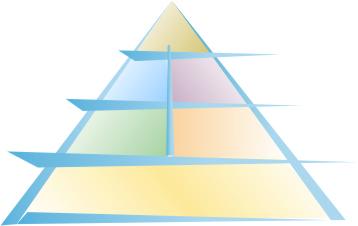 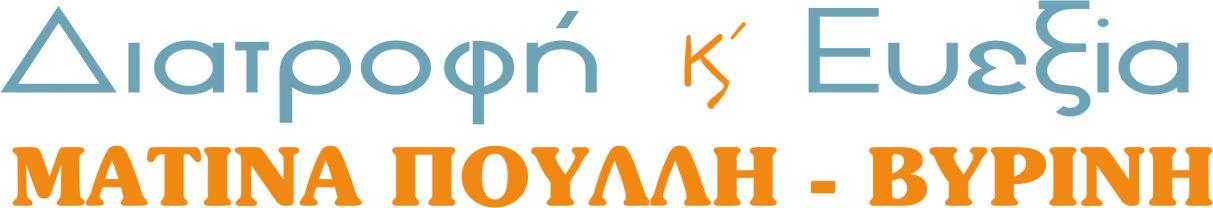 Κων/νου Υδραίου 75, 2ος,  2241 0 76830 / 6977660742Email: matina.poulli@gmail.comΚαρτέλα πελάτηΗμερομηνία: xx/xx/xxxxΣυνθήκες διαβίωσης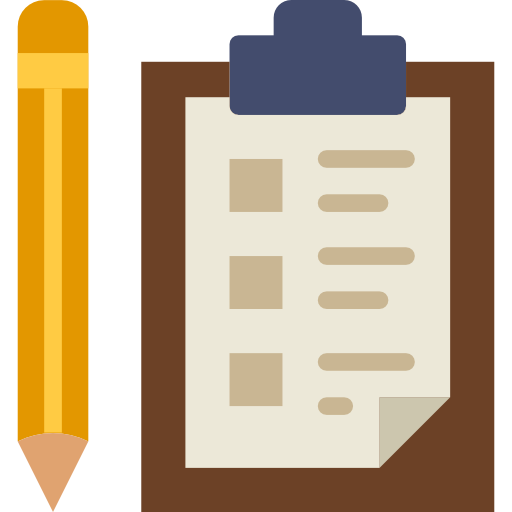 Ιατρικό Ιστορικό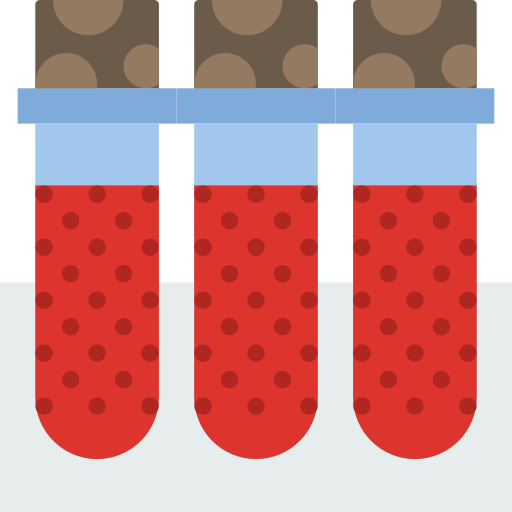 Φαρμακευτική Αγωγή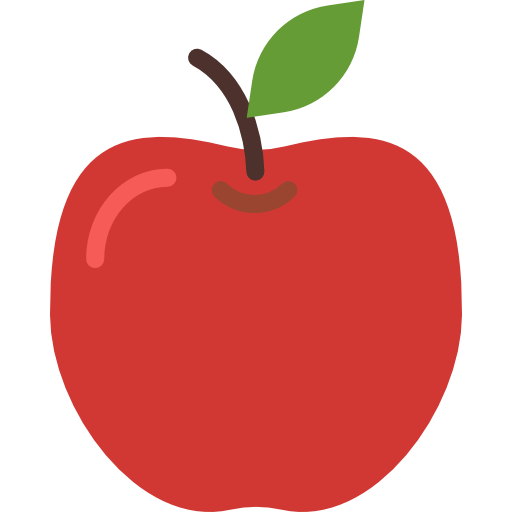 Διατροφή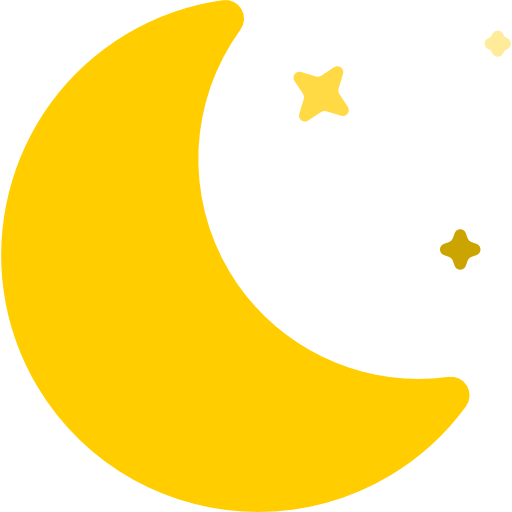 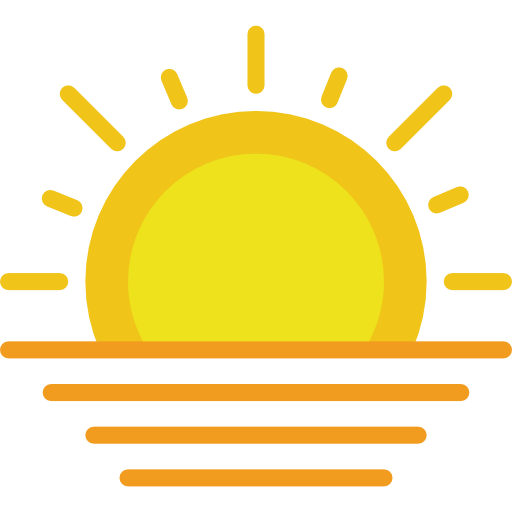 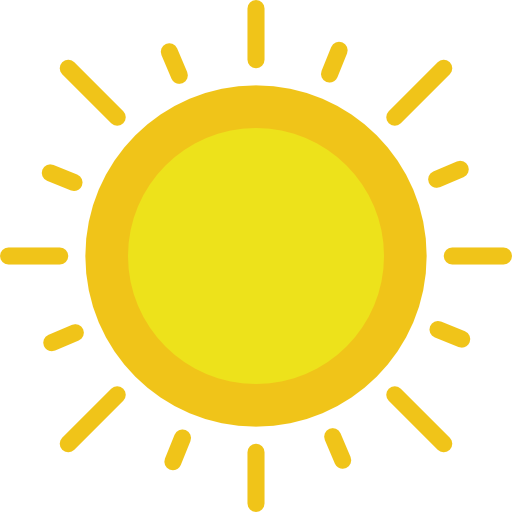 Ανάκληση 24ώρουΗμέρα: xx/xx/xxxxΉταν μια τυπική – αντιπροσωπευτική ημέρα;           Ναι                     Όχι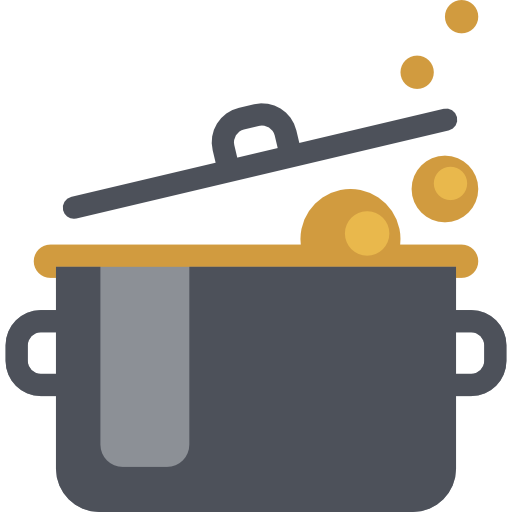 Γενικές Διατροφικές ΣυνήθειεςΗμερολόγιο Συχνότητας Κατανάλωσης Τροφίμων FFQ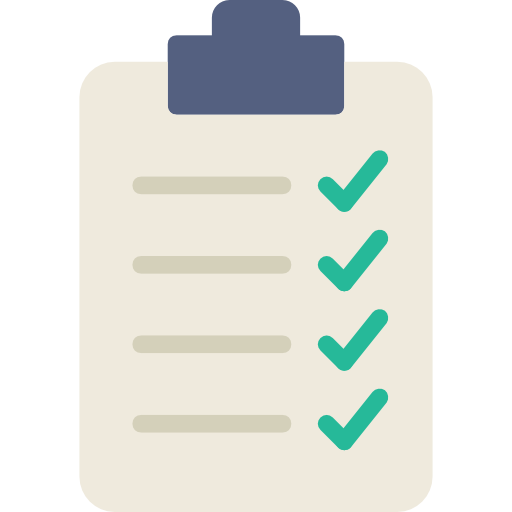 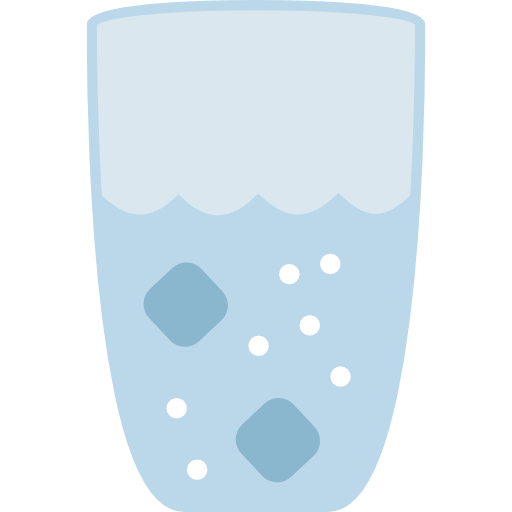 Πρόσληψη ΥγρώνΣημειώνετε τη συχνότητα και ποσότητα κατανάλωσηςΦυσική δραστηριότηταΕργασία (ώρες/βάρδιες):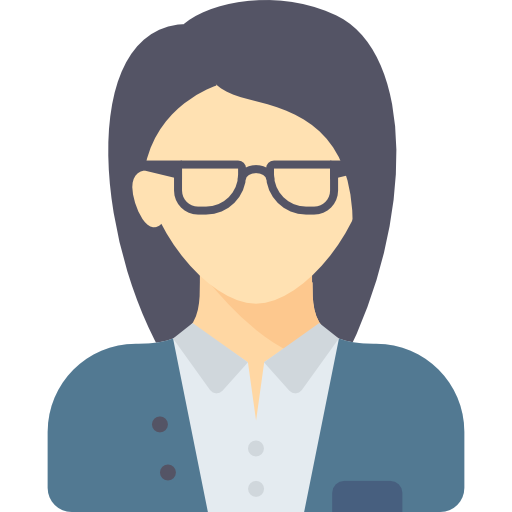 Ανθρωπομετρικά στοιχεία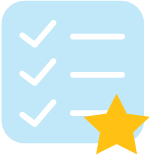 Ιστορικό βάρουςΠροηγούμενες προσπάθειεςΈχετε κάνει προσπάθεια για απώλεια ΣΒ στο παρελθόν;                 Ναι                      Όχι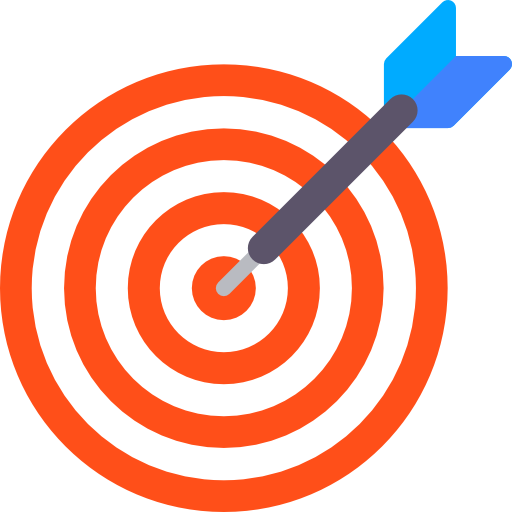 Για ποιους λόγους θέλετε να χάσετε βάρος;Από το 1-10 πόσο έτοιμος/η νιώθετε να κάνετε αλλαγές στην καθημερινότητά ας με σκοπό να χάσετε βάρος;Τρέχον βάρος:«Ονειρεμένο» βάρος:Πραγματικό – ρεαλιστικό βάρος:Σχέση με το φαγητόΠώς αιτιολογείτε εσείς το υπερβάλλων βάρος;Όταν νιώθετε στεναχωρημένος/ θυμωμένος, ποια είναι η αντίδρασή σας σε σχέση με το φαγητό;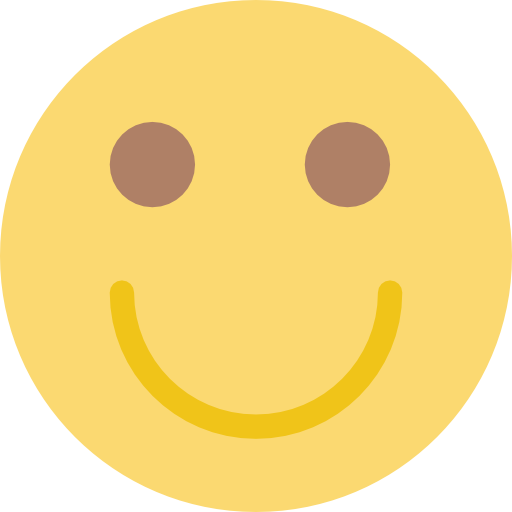 ΠαρακολούθησηΟνοματεπώνυμο:Ημερομηνία γέννησηςΓια ποιο λόγο είστε εδώ;Για ποιο λόγο είστε εδώ;Ποιος είναι ο στόχος σας;Ποιος είναι ο στόχος σας;Απασχόληση:
ταση:﷽﷽﷽﷽κ__________και πάάνας. Η πε Ωράριο Εργασίας:Οικογενειακή κατάσταση:Οικογενειακή κατάσταση:Προβλήματα υγείαςΈτος διάγνωσηςΣχετικές εργαστηριακές τιμέςΑγωγήΣχόλιαΧειρουργική επέμβαση
ταση:﷽﷽﷽﷽κ__________και πάάνας. Η πεΚληρονομικότητα για κάποια πάθησηΚληρονομικότητα για κάποια πάθησηΚαπνίζετε;Καπνίζετε;Άλλα φάρμακα –ΣυμπληρώματαΤύπος σκευσματος﷽﷽﷽﷽ργαστηριακκέάσματος(π.χ. χάπι/σιρόπι)Σχετικές εργαστηριακές τιμέςΠρωινόΔεκατιανόΜεσημεριανόΑπογευματινόΒραδινόΠρο ύπνουΠόσα γεύματα κάνετε συνήθως;Σε μία μέρα και ποια είναι αυτά;
ταση:﷽﷽﷽﷽κ__________και πάάνας. Η πεΚαταναλώνετε πρωινό;Και εάν ναι πόσες ημέρες/εβδομάδα;Καταναλώνετε πρωινό;Και εάν ναι πόσες ημέρες/εβδομάδα;Το πρωινό σας τι περιλαμβάνει συνήθως;(π.χ. γάλα με δημητριακά ολικής άλεσης και ένα φρούτο)Το πρωινό σας τι περιλαμβάνει συνήθως;(π.χ. γάλα με δημητριακά ολικής άλεσης και ένα φρούτο)Τόπος κατανάλωσης:(π.χ. σπίτι/ εργασία)Τόπος κατανάλωσης:(π.χ. σπίτι/ εργασία)Τυχαίνει να μείνετε αρκετές ώρες νηστικός/ή;Και εάν ναι, πόσο συχνά;Τυχαίνει να μείνετε αρκετές ώρες νηστικός/ή;Και εάν ναι, πόσο συχνά;Ποιος ετοιμάζει τα γεύματα στο σπίτι;(π.χ. εσείς, η/ο σύζυγος, η μητέρα κ.α.)Ποιος ετοιμάζει τα γεύματα στο σπίτι;(π.χ. εσείς, η/ο σύζυγος, η μητέρα κ.α.)Πώς είναι συνήθως μαγειρεμένο το φαγητό;(π.χ. τηγανητό, ψητό, φούρνου)Πώς είναι συνήθως μαγειρεμένο το φαγητό;(π.χ. τηγανητό, ψητό, φούρνου)Χρησιμοποιείτε μεγάλη ποσότητα ελαιόλαδου;Το υπολογίζετε με κ. γλυκού ή με φλιτζάνι;Χρησιμοποιείτε μεγάλη ποσότητα ελαιόλαδου;Το υπολογίζετε με κ. γλυκού ή με φλιτζάνι;Ποιος κάνει τα ψώνια στο σπίτι;Διαβάζετε τις ετικέτες τροφίμων και εάν ναι, τι προσέχετε;Ποιος κάνει τα ψώνια στο σπίτι;Διαβάζετε τις ετικέτες τροφίμων και εάν ναι, τι προσέχετε;>3 φ/ ημέρα1-2 φ/ ημέρα3-5 φ/ εβδ.1-2 φ/ εβδ.2-3 φ/ μήναΣπάνια ή ποτέΣχόλιαΓαλακ/μικάΤυρίΑυγόΦρούταΛαχανικάΔημητριακά*Ζυμαρικά*Ψωμί*ΌσπριαΛαδεράΚρέας ΚόκκινοΚρέας λευκόΨάριΘαλασσινάΞηροί καρποίΓλυκάDelivery*Επιλέγετε τροφές ολικής άλεσης;Δημητριακά πρωινού, ζυμαρικά, ρύζιΠόσο συχνά καταναλώνετε τηγανιτά τρόφιμα;Δυσανεξίες/ Αλλεργίες/ ΑποστροφέςΠροτιμήσειςΝερόΚαφεϊνούχα ροφήματα(καφές, τσάι, σοκολάτα)Άλλα αφεψήματαΧυμοίΑναψυκτικάΑλκοολούχα ποτάΖάχαρη προσθέτετε κάπου;Το αλάτι σας πως είναι;Αερόβια άσκηση
ταση:﷽﷽﷽﷽κ__________και πάάνας. Η πεΑναερόβια άσκησηΎψος:Περίμετρος μέσης:Παρόν ΣΒ:Περιφέρεια:Μιλήστε μας για το βάρος  τα τελευταία χρόνια:Μιλήστε μας για το βάρος  τα τελευταία χρόνια:Μιλήστε μας για το βάρος  τα τελευταία χρόνια:Παρόν ΣΒ:Μέγιστο ΣΒ:Σχι﷽﷽﷽﷽﷽﷽﷽﷽         Ο      κξκξκξκξκξκξκύνηθες ΣB:Πότε;
ταση:﷽﷽﷽﷽κ__________και πάάνας. Η πεΜε ποιο τρόπο;Πόσες φορές περίπου;Με τι αποτελέσματα;1.
ταση:﷽﷽﷽﷽κ__________και πάάνας. Η πε2.3.4.Ποια κατάσταση σας οδηγεί σε υπερκατανάλωση φαγητού; Τρώτε από βαρεμάρα; Τσιμπολογάτε όταν είστε στο σπίτι;Θα μπορούσατε να πείτε ότι είστε λαίμαργος/ λαίμαργη;ΗμερομηνίαΒάρος%λίποςΔΜΣΠΜΠΓΣημεία εστίασης/προβληματισμού